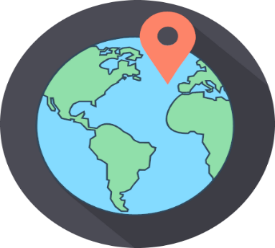 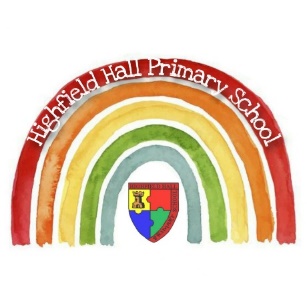 Year 6 – Autumn 2: Endangered Species 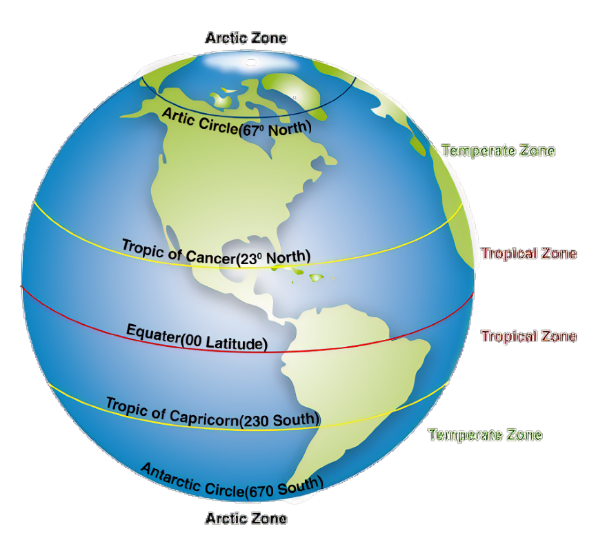 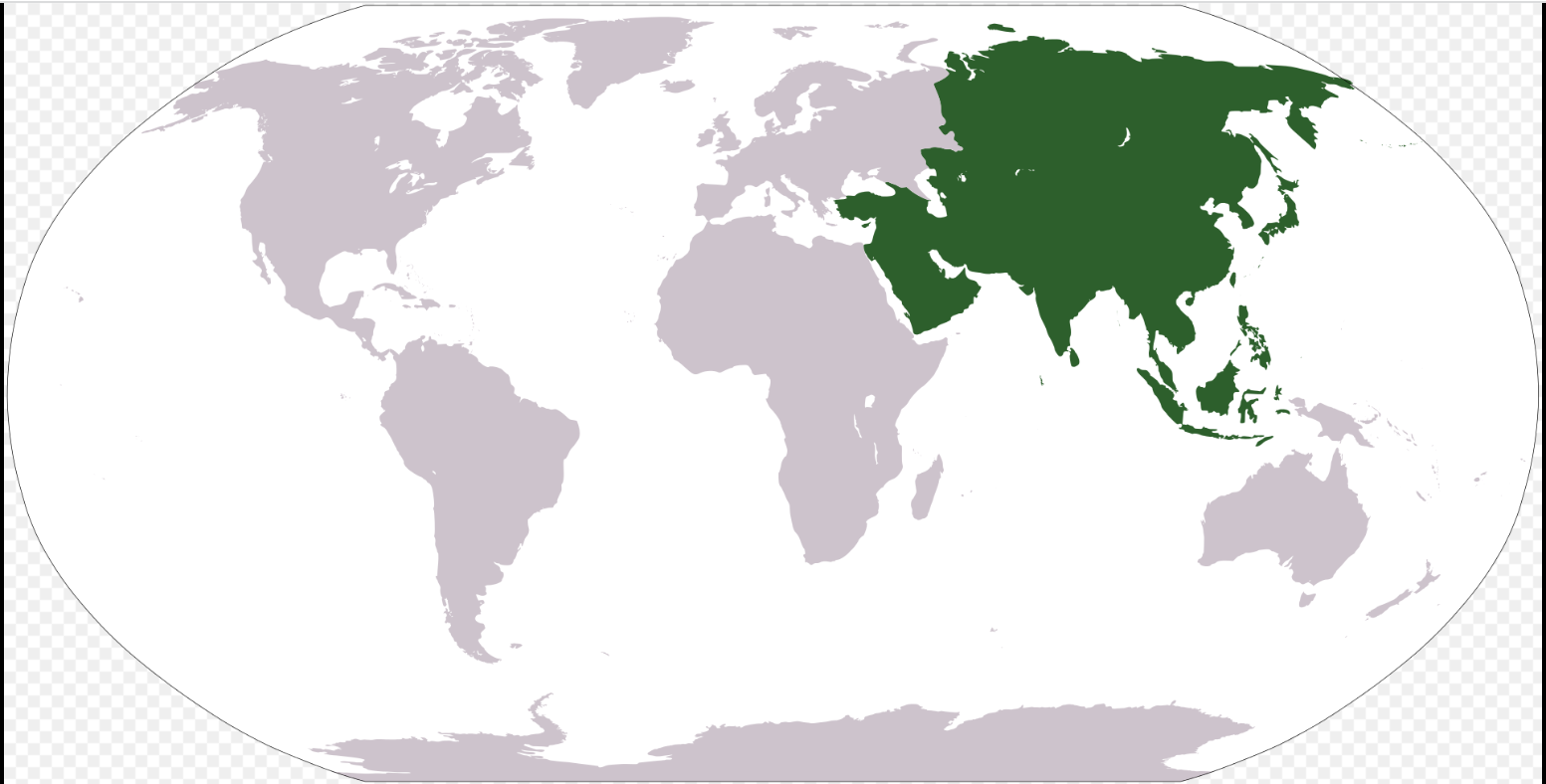 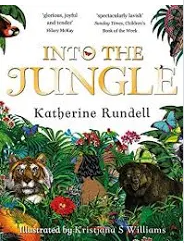 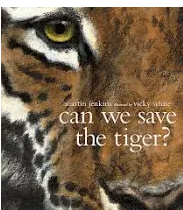 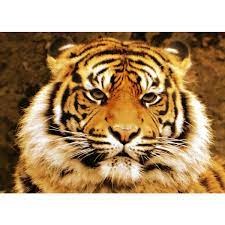 GeographyGeographyScienceScienceREREName the 7 continents in order of size:What are the five major types of biomes: How does climate affect biomes?Where are rainforests found?What is the longest river and highest mountain in Asia?What does critically endangered mean?How has human behaviour made extinction more likely?Asia, Africa, North America, South America, Antarctica, Europe, Australasia/Oceaniaaquatic, grassland, forest, desert, and tundraThe average weather patterns and conditions affect the types of plants which can grow in a placeBetween the Tropic of Cancer and the Tropic of CapricornRiver Yangtze, Mount EverestThere are very few of a species left – they are almost extinctDeforestation has removed their habitat, and they are killed by poachers for their skin, bones and teeth.Living things and their habitats: What do you call the special qualities or appearances that make an individual or group of things different to others? species B) characteristics   C)  keyWhat is the Linnaeus system? 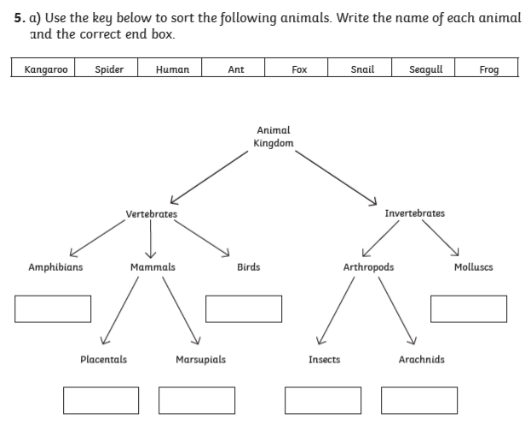 What is this a definition of? Very tiny living things that can only be seen using a microscope. They can be found in and on our bodies, in the air or on objects around us. Species    B) micro-organism   C) bacteria Name one of the conditions that mould will grow well Name the three types of micro-organisms Characteristics A system to classify all living things 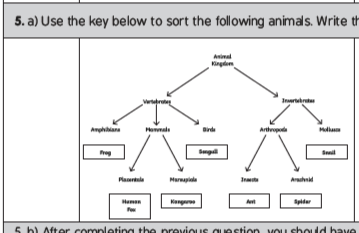 Micro-organism  Warmth,  Damp, Stagnant air, Food/something to grow on Bacteria, Fungi/fungus (not mould), Virus Describe what Ahimsa means to Hindu believers Describe what grace means to Christian believers Describe what the Ummah means to Muslim believers    Who was Gandhi?  Who was Archbishop Desmond Tutu? Living a life of kindness and compassion – for yourself, others, and the world around you Something that is given to someone by God when it is not necessarily deserved or earned Community of believers bound together with a common purpose- to worship God and with a common goal to advance the cause of Islam Hindu Indian Non-violent Protest- Salt March Assassinated Christian South African Apartheid Nobel Peace Prize 